Lutgarda Mas Mateu 1828-1862Mercedarias Misioneras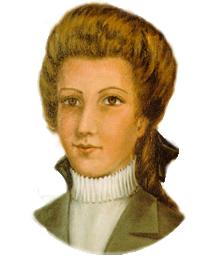 Instituto de Religiosas Mercedarias Misioneras de Barcelona    Cuando el matrimonio Mas i Mateu inaugura casa y panadería en la calle Mayor de Gracia, va acompañado de sus siete hijos. Seis de ellos ya andan y caminan alrededor de sus padres. Teresa, la madre, de Lutgarda lleva entre sus brazos un bebé, es una niña a la que han puesto el nombre de la abuela materna, Lutgarda. La abuela es conocida familiarmente como Longarda. Su nieta pasará a llamarse en el entorno y en los papeles de familia como Lutgarda. Ella misma firmará de esa manera    Comosucede con la biografía de personas importantes o famosas del pasado, no conocemos con exactitud la fecha de nacimiento de Lutgarda.
       No nos queda más recurso que el cálculo a partir de registros civiles, libros de fallecimiento o actas notariales en que se facilita la edad del sujeto. Pero en el caso de Lutgarda, ese recurso nos da edades discordantes. Según el registro civil de difusiones de Barcelona, Lutgarda tiene 34 años cuando fallece el 9 de agosto de 1862. Según los libros de Entradas y Óbitos del convento de San Gervasio, Lutgarda tiene 30 años al comenzar el postulantado el 22 de abril de 1861 y 31 en el momento de su muerte. Por tanto, una oscilación en torno a los 3 años. Parece más creíble, por varias razones, la fuente del registro civil. Lutgarda habría nacido en o en torno al año 1828. En un caso, puede haber ido en brazo de su madre en el momento del cambio de domicilio. De otra forma, ha nacido en la nueva casa y en el ambiente de pobreza y necesidad.   El siglo XIX fue del nacimiento del Instituto de Religiosas de Nuestra Señora de la Merced, en Barcelona ( España ). La Iglesia reconocerá siempre aquien fuera la primera depositiaria de esta iniciativa divina: LUTGARDA MAS I MATEU, quien con decisión y constancia dará empuje a esta obra, fiel al encargo de Maria de la Merced.   El Espíritu de la Virgen de la Merced llena su vida, convirtiéndose en principio inspirador, transformador de todas sus acciones. Por eso se comporta como una enviada de la Virgen, al servicio de los cautivos. LUTGARDA, al referirse a la Virgen, dice: "Dios y Nuestra Santísima Madre proveerán".
     Ella continua siedo la inspiradora profunda, aquella que nos lleva hacia adelante, poniedonos en manos de Dios y María, para que el mismo Dios nos guie en su camino de rendición LUTGARDA es humildemente, desde el cielo, modelo y protectora de la nueva familia mercedaria redentora, restablecida en la ciudad fundacional de Barcelona a mediados del XIX.  Lutgarda Mas i Mateu - Sor María Dolores - la joven fundadora, no llegó ni a esbozar su plan, así que el trabajo y la responsabilidad de estructurarlo recayeron plenamente en Mercedes Bartra que supo ofrecer sus cualidades y llevar adelante con cariño y total dedicación la obra que Nuestra Santísima Madre inspiró y encomendó a Lutgarda    Nuestra fundadora fue una mujer audaz con una profunda experiencia del Dios Liberador, fiada en María de la Merced, funda en 1860 el Instituto de Religiosas de Nuestra Señora de la Merced en Barcelona - España.  Nosotras las Mercedarias Misioneras herederas del legado de nuestra hermana Lutgarda nos sentimos llamadas por Cristo Liberador a vivir y ofrecer libertad mediante los diversos servicios: en educación, misiones, obras sociales y en nuestras casas de retiro.